COMMUNIQUEInvitation for use of “Co-op Moving Forward Together” logo The Ministry of Industrial Development, SMEs and Cooperatives (Cooperatives Division) is inviting cooperative societies to use the following “Coop Moving Forward Together” logo on their letterheads, signage, products and website and to submit an application in this respect: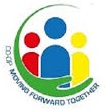 The “Co-op Moving Forward Together” logo is registered with the Industrial Property Office in the name of this Ministry.	The conditions for use of the logo and the application form are available at the Ministry of Industrial Development, SMEs and Cooperatives (Cooperatives Division), 3rd Floor, LIC Centre, John Kennedy Street, Port Louis; on the website of the Cooperatives Division at http://cooperatives.govmu.org; and at the Regional Cooperative Centres.There are various advantages of using the “Co-op Moving Forward Together” logo by cooperatives.  The logo will, in the first instance, build a cooperative identity and help valorising cooperative products.  Moreover, the logo will create visibility for the activities of cooperatives and help cooperatives project a professional image. Ministry of Industrial Development, SMEs and Cooperatives (Cooperatives Division)06 July 2020